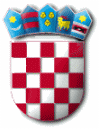 Na temelju članka 48. Zakona o lokalnoj i područnoj (regionalnoj) samoupravi („Narodne novine", broj 33/01, 60/01, 129/05, 109/07, 125/08, 36/09, 150/11, 144/12, 19/13, 137/15, 123/17 i 98/19), članka 4. stavka 1. Zakona o zaštiti pučanstva od zaraznih bolesti („Narodne novine“ broj 79/07, 113/08, 43/09, 130/17, 114/18 i 47/20), članka 45. Statuta Općine Punat („Službene novine primorsko-goranske županije“ broj 8/18, 10/19 i 3/20), a sukladno Odluci o izmjeni i dopuni Odluke o uvođenju nužnih epidemioloških mjera za područje Primorsko-goranske županije („Narodne novine“ broj 127/20) i Odluci o nužnim epidemiološkim mjerama kojima se ograničavaju okupljanja i uvode druge nužne epidemiološke mjere i preporuke radi spriječavanja prijenosa bolesti COVID 19 putem okupljanja („Narodne novine“ broj 131/20), općinski načelnik donosiODLUKU 
Članak 1.U cilju prevencije širenja virusa COVID-19 na području Općine Punat, nalažu se sljedeće mjere:Obustavlja se korištenje zatvorenih prostora u vlasništvu Općine Punat koje su koristile udruge i druge grupe građana za svoje programe i razne manifestacije i to:Školske sportske dvorane Područne škole Punat (za korištenje od strane vanjskih korisnika u popodnevnom terminu od 15:00 – 22:00 sata),Narodnog doma Općine Punat (velika i mala sala),Prostorija Općine Punat koje koriste udruge na adresi: Pod topol 2 (osim knjižnice), Novi put 13, Stara placa 1 (prostor iznad Starog Toša), Obala 36, Starobašćanska 100.Jedinstveni upravni odjel Općine Punat ograničava izravan rad sa strankama, a kontakt će biti moguć putem telefona, pošte, e-maila ili sustava eumis (online obrasci za građane).     Mjere iz stavka 1. ovog članka primjenjuju do 24. prosinca 2020. godine te će se produljiti ovisno o epidemiološkoj situaciji.Članak 2.        Ova Odluka stupa na snagu danom donošenja i objavit će se na oglasnim pločama i mrežnim stranicima Općine Punat.	              OPĆINSKI NAČELNIK                                                                                                                         Marinko Žic, v.r.R E P U B L I K A   H R V A T S K APRIMORSKO – GORANSKA ŽUPANIJAOPĆINA PUNATOPĆINSKI NAČELNIKKLASA:  080-02/20-01/1URBROJ: 2142-02-02/01-20-36Punat, 30. studenog 2020. godine